INSTRUCTIONS:A Child Placing Agency or Department Managed Foster Home must fill out all requested information below.Choose the reason for review that you are requesting. Only choose one option:Initial review request: A Department Managed Foster Home (DCS foster home) or a CPA may request a review of a foster child’s initial category of supervision as shown on the Individual Child Placement Referral (ICPR). For any requests under this section, this form must be submitted to the DCS Local Office Director or Chief Probation Officer for the local office managing the child’s case within the first thirty (30) days of placement.On-going review request: The DCS foster parent or CPA may request review under this section not more than once every 180 calendar days the child is in out-of-home placement. Reasons for this type of review are as follows:A case juncture;The DCS foster parent or CPA reasonably believes there is relevant, new, or changed information about the child’s supervisory needs that were not adequately addressed in the approved assessment tool or during discussions about the type of placement before the placement occurred; or,There are supervisory or behavioral concerns that are not adequately addressed by the approved assessment. DCS/Probation cannot accept or process a request for review of a child’s category of supervision if this form is incomplete or if the CPA or foster parent has a current license that is in the process of being revoked by the Department. Mail this completed form to the DCS Local Office Director or Chief Probation Officer in the county where the child’s case is pending. 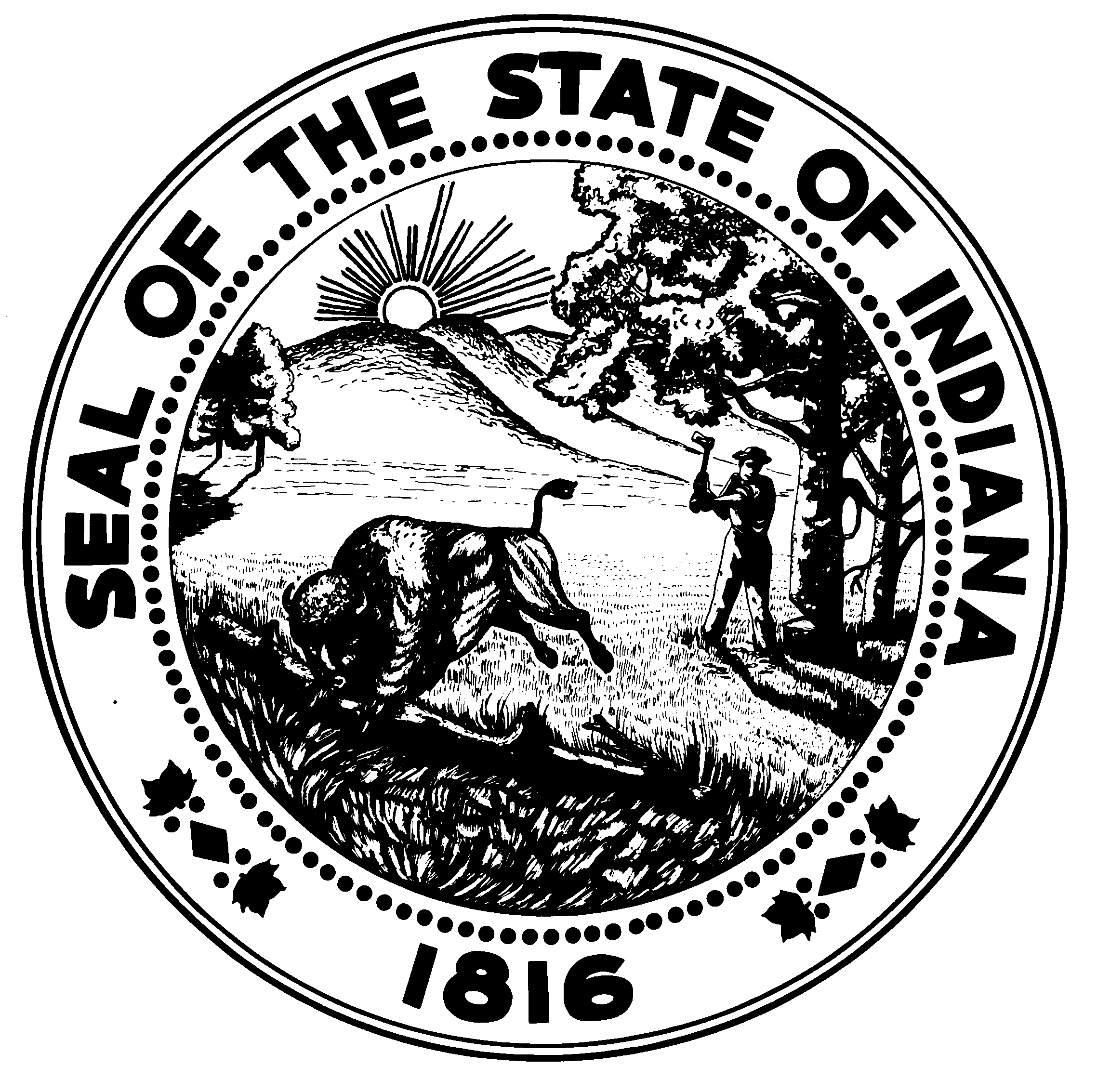 CHILD PLACING AGENCY (CPA) AND DEPARTMENT MANAGED FOSTER HOMES REQUEST FOR REVIEW OF CHILD’S CATEGORY OF SUPERVISION State Form 55158 (R2 / 8-19)INDIANA DEPARTMENT OF CHILD SERVICESChild Support Hotline: 800-840-8757Child Abuse & Neglect Hotline: 800-800-5556www.in.gov/dcs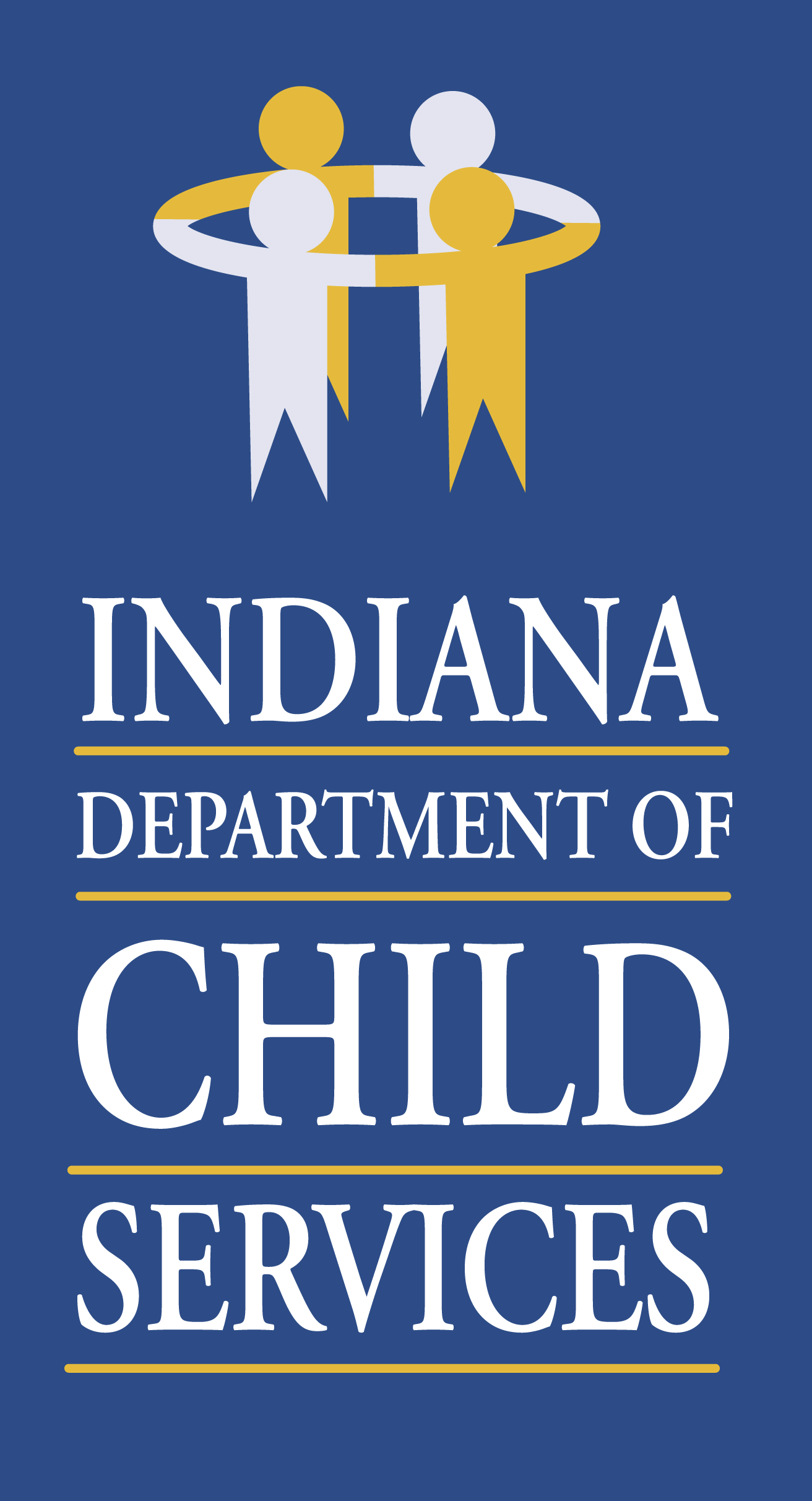 REQUESTED INFORMATION (Fill out all requested information below.)REQUESTED INFORMATION (Fill out all requested information below.)Name of childMaGIK case identification numberName of FCM/Probation Officer managing the caseCounty FCM or Probation Officer works inName of DCS licensing workerCounty of DCS licensing workerPerson Requesting Review (check one):	 Department of Child Services Foster Parent (Complete the Foster Parent section below.)	 Child Placing Agency (Complete the CPA section below.)Person Requesting Review (check one):	 Department of Child Services Foster Parent (Complete the Foster Parent section below.)	 Child Placing Agency (Complete the CPA section below.)DEPARTMENT OF CHILD SERVICES (DCS) FOSTER PARENT SECTIONDEPARTMENT OF CHILD SERVICES (DCS) FOSTER PARENT SECTIONName of foster parentTelephone number of foster parent(     )       Address of foster parent (number and street, city, state, and ZIP code)E-mail address of foster parentCHILD PLACING AGENCY (CPA) SECTIONCHILD PLACING AGENCY (CPA) SECTIONCHILD PLACING AGENCY (CPA) SECTIONName of child placing agencyName of child placing agencyTelephone number of child placing agency (     )       Name of child placing agency contactE-mail address of child placing agencyE-mail address of child placing agencyAddress of child placing agency (number and street, city, state, and ZIP code) Address of child placing agency (number and street, city, state, and ZIP code) Address of child placing agency (number and street, city, state, and ZIP code) REQUESTED INFORMATION (continued)Reason for review request of the child’s category of supervision       	 Initial review request		 On-going review requestChild’s current category of supervision as stated on the Individual Child Placement Referral (ICPR) (check one)	 1-Foster Care 	 2-Foster Care with Services	 3-Therapeutic	 4-Therapeutic Plus	 5-Other       Category of supervision you believe is needed for the child (check one)	 1-Foster Care 	 2-Foster Care with Services	 3-Therapeutic	 4-Therapeutic Plus	 5-Other - Please list:      Provide a clear, concise statement of the reasons for the requested change. You may provide attachments to support your request, if appropriate.Provide a clear, concise statement of the reasons for the requested change. You may provide attachments to support your request, if appropriate.Provide a detailed statement of related information in support of the change. You may provide attachments to support your request, if appropriate.Provide a detailed statement of related information in support of the change. You may provide attachments to support your request, if appropriate.When a request for a review of the category of supervision is received, the DCS Local Office Director or designee or the Chief Probation Officer or designee will hold a meeting with the DCS foster parent or CPA (and their foster parent) to discuss the needs of the child within fourteen (14) days of the request for review. The FCM or probation officer should also be in attendance at this meeting. If the foster parent and/or CPA do not attend the meeting, DCS or Probation will complete a paper review. Notice of the outcome of the review will be distributed by the DCS Local Office Director or designee or the Chief Probation Officer or designee, in writing, to the DCS foster parent or CPA within five (5) business days of the scheduled meeting date. The child’s category of supervision, as affirmed or revised by the DCS Local Office Director or designee or the Chief Probation Officer or designee upon completion of the review, will be effective as of the date of the notice of the outcome of the review. It will not be retroactive. Any payments made by DCS after the effective date will be adjusted in accordance with the final approved category of supervision for the child. When a request for a review of the category of supervision is received, the DCS Local Office Director or designee or the Chief Probation Officer or designee will hold a meeting with the DCS foster parent or CPA (and their foster parent) to discuss the needs of the child within fourteen (14) days of the request for review. The FCM or probation officer should also be in attendance at this meeting. If the foster parent and/or CPA do not attend the meeting, DCS or Probation will complete a paper review. Notice of the outcome of the review will be distributed by the DCS Local Office Director or designee or the Chief Probation Officer or designee, in writing, to the DCS foster parent or CPA within five (5) business days of the scheduled meeting date. The child’s category of supervision, as affirmed or revised by the DCS Local Office Director or designee or the Chief Probation Officer or designee upon completion of the review, will be effective as of the date of the notice of the outcome of the review. It will not be retroactive. Any payments made by DCS after the effective date will be adjusted in accordance with the final approved category of supervision for the child. Signature of CPA Representative or DCS Foster ParentDate (month, day, year) Printed Name of CPA or DCS Foster ParentPrinted Name of CPA or DCS Foster Parent